حضرات السادة والسيدات،تحية طيبة وبعد،1	إلحاقاً بالرسالة المعممة TSB 288 المؤرخة 4 يونيو 2012، أتشرف بأن أُعلِمَكُم أن 30 دولة من الدول الأعضاء المشاركة في الاجتماع الأخير للجنة الدراسات 3، وافقت على نصوص التوصية الجديدة ITUT D.98 ومراجعة التوصية ITUT D.99 والملحق الجديد باء بالتوصية ITUT D.156 لقطاع تقييس الاتصالات أثناء الجلسة العامة التي عقدت يوم 7 سبتمبر 2012.2	وترد فيما يلي عناوين النصوص الجديدة والمراجعة التي حظيت بالموافقة:-	التوصية الجديدة ITU-T D.98  الترسيم في خدمة التجوال المتنقلة الدولية-	مراجعة التوصية ITUT D.99  رسم إرشادي لإتمام الاتصالات الدولية على شبكات الاتصالات المتنقلة-	الملحق الجديد باء بالتوصية ITU-T D.156  تحديد الزيادة الناجمة عن التأثيرات الخارجية للشبكات3	يمكن الاطلاع على المعلومات الخاصة ببراءات الاختراع بالرجوع إلى الموقع الإلكتروني لقطاع تقييس الاتصالات.4	وستتاح قريباً نصوص التوصيات في صيغتها السابقة على النشر في الموقع الإلكتروني لقطاع تقييس الاتصالات.5	وسوف ينشر الاتحاد نصوص هذه التوصيات في أقرب وقت ممكن.وتفضلوا بقبول فائق التقدير والاحترام.مالكولم جونسون
مدير مكتب تقييس الاتصالاتمكتب تقييس الاتصالات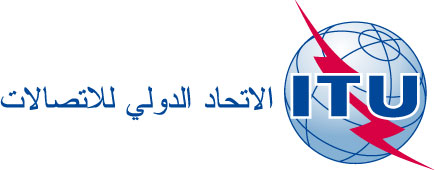 جنيف، 17 سبتمبر 2012المرجع:TSB Circular 312COM 3/RHإلى إدارات الدول الأعضاء في الاتحادالهاتف:
الفاكس:
البريد الإلكتروني:+41 22 730 5887
+41 22 730 5853
tsbsg3@itu.intنسخة إلى:-	أعضاء قطاع تقييس الاتصالات؛-	المنتسبين إلى قطاع تقييس الاتصالات؛-	الهيئات الأكاديمية المنضمة إلى قطاع تقييس الاتصالات؛-	رئيس لجنة الدراسات 3 ونوابه؛-	مدير مكتب تنمية الاتصالات؛-	مدير مكتب الاتصالات الراديويةالموضوع:الموافقة على التوصية الجديدة ITUT D.98 ومراجعة التوصية ITU-T D.99 ومشروع الملحق الجديد باء بالتوصية ITU-T D.156الموافقة على التوصية الجديدة ITUT D.98 ومراجعة التوصية ITU-T D.99 ومشروع الملحق الجديد باء بالتوصية ITU-T D.156